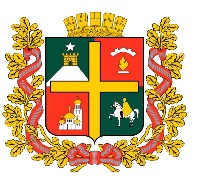 КОМИТЕТ ПО УПРАВЛЕНИЮ МУНИЦИПАЛЬНЫМ ИМУЩЕСТВОМ ГОРОДА СТАВРОПОЛЯП Р И К А З    .    .2022                г. Ставрополь                       № О признании утратившим силу приказа заместителя главы администрации города Ставрополя, руководителя комитета по управлению муниципальным имуществом города Ставрополя от 19.03.2020 № 19 «Об утверждении административного регламента комитета по управлению муниципальным имуществом города Ставрополя по предоставлению муниципальной услуги «Постановка граждан, имеющих трех и более детей, на учет в целях предоставления земельных участков, находящихся в государственной или муниципальной собственности»В целях приведения в соответствие с действующим законодательством Российской ФедерацииПРИКАЗЫВАЮ:1. Признать утратившим силу приказ заместителя главы администрации города Ставрополя, руководителя комитета по управлению муниципальным имуществом города Ставрополя от 19.03.2020 № 19 
«Об утверждении административного регламента комитета по управлению муниципальным имуществом города Ставрополя по предоставлению муниципальной услуги «Постановка граждан, имеющих трех и более детей, на учет в целях предоставления земельных участков, находящихся в государственной или муниципальной собственности».2. Настоящий приказ вступает в силу на следующий день после дня его официального опубликования в газете «Вечерний Ставрополь».Заместитель главы администрации города Ставрополя, руководитель комитета по управлению муниципальным имуществом города Ставрополя 					     Д.С. Кравченко